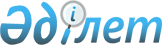 Об утверждении государственного образовательного заказа на дошкольное воспитание и обучение, размера подушевого финансирования и родительской платы в городе Степногорске на 2014 год
					
			Утративший силу
			
			
		
					Постановление акимата города Степногорска Акмолинской области от 10 января 2014 года № а-1/2. Зарегистрировано Департаментом юстиции Акмолинской области 10 февраля 2014 года № 4001. Утратило силу в связи с истечением срока применения - (письмо акимата города Степногорска Акмолинской области от 10 февраля 2015 года № 03-46ш/379)      Сноска. Утратило силу в связи с истечением срока применения - (письмо акимата города Степногорска Акмолинской области от 10.02.2015 № 03-46ш/379).      Примечание РЦПИ.

      В тексте документа сохранена пунктуация и орфография оригинала.

      В соответствии с подпунктом 8-1) пункта 4 статьи 6 Закона Республики Казахстан от 27 июля 2007 года «Об образовании» акимат города Степногорска ПОСТАНОВЛЯЕТ:



      1. Утвердить прилагаемый государственный образовательный заказ на дошкольное воспитание и обучение, размер подушевого финансирования и родительской платы в городе Степногорске на 2014 год.



      2. Контроль за исполнением настоящего постановления возложить на руководителя аппарата акима города Степногорска Тарасову Е.В.



      3. Настоящее постановление вступает в силу со дня государственной регистрации в Департаменте юстиции Акмолинской области и вводится в действие со дня официального опубликования.      Аким города Степногорска                   М.Такамбаев

Утвержден постановлением    

акимата города Степногорска  

от 10 января 2014 года № а-1/2 

Государственный образовательный заказ на дошкольное воспитание и обучение, размер подушевого финансирования и родительской платы в городе Степногорске на 2014 годпродолжение таблицы
					© 2012. РГП на ПХВ «Институт законодательства и правовой информации Республики Казахстан» Министерства юстиции Республики Казахстан
				Наименование населенного пунктаКоличество воспитанников организаций дошкольного воспитания и обученияКоличество воспитанников организаций дошкольного воспитания и обученияКоличество воспитанников организаций дошкольного воспитания и обученияКоличество воспитанников организаций дошкольного воспитания и обученияРазмер подушевого финансирования дошкольных организаций в месяц (в тенге)Размер подушевого финансирования дошкольных организаций в месяц (в тенге)Размер подушевого финансирования дошкольных организаций в месяц (в тенге)Размер подушевого финансирования дошкольных организаций в месяц (в тенге)Наименование населенного пунктаДетский садДетский садМини-центр с полным днем пребыванияМини-центр с полным днем пребыванияДетский садДетский садМини-центр с полным днем пребыванияМини-центр с полным днем пребыванияНаименование населенного пунктагосударственныйчастныйгосударственныйчастныйгосударственныйчастныйгосударственныйчастныйгород Степногорск0100025020733014887поселок Аксу0040000148870село Степногорское0020000148870Средняя стоимость расходов на одного воспитанника в месяц (тенге)Средняя стоимость расходов на одного воспитанника в месяц (тенге)Средняя стоимость расходов на одного воспитанника в месяц (тенге)Средняя стоимость расходов на одного воспитанника в месяц (тенге)Размер родительской платы в дошкольных организациях образования в месяц (тенге)Размер родительской платы в дошкольных организациях образования в месяц (тенге)Размер родительской платы в дошкольных организациях образования в месяц (тенге)Размер родительской платы в дошкольных организациях образования в месяц (тенге)Детский садДетский садМини-центр с полным днем пребыванияМини-центр с полным днем пребыванияДетский садДетский садМини-центр с полным днем пребыванияМини-центр с полным днем пребываниягосударственныйчастныйгосударственныйчастныйгосударственныйчастныйгосударственныйчастный020733014887015000015000001488700080000001488700080000